№____  от  «___» __________ 20__г.                                                                с. Кош-Агач                                                                                                                                         ПРОЕКТПОСТАНОВЛЕНИЕ                                                                      JOПОб утверждении Программы профилактики рисков причинения вреда (ущерба) охраняемым закономценностям по муниципальному контролю в сфереблагоустройства на территории муниципального образования Кош-Агачское сельское поселениена 2022 год.   В соответствии со статьей 44 Федерального закона от 31 июля 2021 г. № 248-ФЗ «О государственном контроле (надзоре) и муниципальном контроле в Российской Федерации», постановлением Правительства Российской Федерации от 25 июня 2021 г. № 990 «Об утверждении Правил разработки и утверждения контрольными (надзорными) органами программы профилактики рисков причинения вреда (ущерба) охраняемым законом ценностям», в целях реализации комплекса мероприятий по профилактике рисков причинения вреда (ущерба) охраняемым законом ценностям при осуществлении муниципального контроля в сфере благоустройства, на основании Федерального закона от 06.10.2003 № 131-ФЗ «Об общих принципах организации местного самоуправления в Российской Федерации», руководствуясь Уставом Кош-Агачского сельского поселения, администрация муниципального образования Кош-Агачское сельское поселение Кош-Агачского района Республики АлтайП О С Т А Н О В Л Я Е Т:Утвердить Программу профилактики рисков причинения вреда (ущерба) охраняемым законом ценностям по муниципальному контролю в сфере благоустройства на территории муниципального образования Кош-Агачское сельское поселение Кош-Агачского района Республики Алтай на 2022 год;Настоящее постановление вступает в силу со дня его подписания и подлежит размещению на официальном сайте администрации муниципального образования Кош-Агачское сельское поселение Кош-Агачского района Республики Алтай;Контроль за исполнением настоящего Постановления возложить на заместителя главы администрации муниципального образования Кош-Агачское сельское поселение Аспембитова А.Ю.Глава администрациимуниципального образованияКош-Агачское сельское поселение                                                                            А.С. ПшаевПРОЕКТУТВЕРЖДЕНО:Постановлением администрацииМО Кош-Агачское сельское поселениеот «__» _______ 20_____ года № ________Программапрофилактики рисков причинения вреда (ущерба) охраняемым законом ценностям при осуществлении муниципального контроля в сфере благоустройства на 2022 год.   Настоящая программа профилактики рисков причинения вреда (ущерба) охраняемым законом ценностям при осуществлении муниципального контроля в сфере благоустройства (далее - Программа), устанавливает порядок проведения профилактических мероприятий, направленных на предупреждение причинения вреда (ущерба) охраняемым законом ценностям, соблюдение которых оценивается в рамках осуществления муниципального контроля в сфере благоустройства на 2022 (далее – муниципальный контроль).I. Анализ текущего состояния осуществлениямуниципального контроля, описание текущего развития профилактической деятельности администрации муниципального образования Кош-Агачское сельское поселение, характеристика проблем, на решение которых направлена ПрограммаОбъектами при осуществлении вида муниципального контроля являются:- деятельность, действия (бездействие) контролируемых лиц, связанная с соблюдением правил благоустройства на территории муниципального образования Кош-Агачское сельское поселение;- здания, помещения, сооружения, линейные объекты, земельные и лесные участки, оборудование, устройства, предметы, материалы, транспортные средства и другие объекты, которыми граждане и организации владеют и (или) пользуются и к которым правилами благоустройства предъявляются обязательные требования (далее – производственные объекты).Контролируемыми лицами при осуществлении муниципального контроля являются: - юридические лица, индивидуальные предприниматели, граждане (далее - контролируемые лица).Главной задачей администрации муниципального образования Кош-Агачское сельское поселение при осуществлении муниципального контроля является переориентация контрольной деятельности на объекты повышенного риска и усиление профилактической работы в отношении всех объектов контроля, обеспечивая приоритет проведения профилактики.II. Цели и задачи реализации Программы1. Целями реализации Программы являются:- предупреждение нарушений обязательных требований в сфере муниципального контроля в сфере благоустройства;- предотвращение угрозы причинения, либо причинения вреда (ущерба) охраняемым законом ценностям вследствие нарушений обязательных требований;- устранение существующих и потенциальных условий, причин и факторов, способных привести к нарушению обязательных требований и угрозе причинения, либо причинения вреда;- формирование моделей социально ответственного, добросовестного, правового поведения контролируемых лиц;- повышение прозрачности системы контрольно-надзорной деятельности.2. Задачами реализации Программы являются:- оценка возможной угрозы причинения, либо причинения вреда (ущерба) охраняемым законом ценностям, выработка и реализация профилактических мер, способствующих ее снижению;- выявление факторов угрозы причинения, либо причинения вреда (ущерба), причин и условий, способствующих нарушению обязательных требований, определение способов устранения или снижения угрозы;- оценка состояния подконтрольной среды и установление зависимости видов, форм и интенсивности профилактических мероприятий от присвоенных контролируемым лицам категорий риска;- создание условий для изменения ценностного отношения контролируемых лиц к рисковому поведению, формирования позитивной ответственности за свое поведение, поддержания мотивации к добросовестному поведению;- регулярная ревизия обязательных требований и принятие мер к обеспечению реального влияния на подконтрольную сферу комплекса обязательных требований, соблюдение которых составляет предмет муниципального контроля;- формирование единого понимания обязательных требований у всех участников контрольно-надзорной деятельности;- создание и внедрение мер системы позитивной профилактики; повышение уровня правовой грамотности контролируемых лиц, в том числе путем обеспечения доступности информации об обязательных требованиях и необходимых мерах по их исполнению;- снижение издержек контрольно-надзорной деятельности и административной нагрузки на контролируемых лиц.III. Перечень профилактических мероприятий,сроки (периодичность) их проведения1. В соответствии с Положением о муниципальном контроле в сфере благоустройства на территории муниципального образования Кош-Агачское сельское поселение Кош-Агачского района Республики Алтай, утвержденным Решением Сельского Совета депутатов Кош-Агачское сельское поселения Кош-Агачского района Республики Алтай от 29 декабря 2021 года № 4-5, проводятся следующие профилактические мероприятия:1) информирование;2) объявление предостережения о недопустимости нарушений обязательных требований;3) консультирование.2. Перечень профилактических мероприятий с указанием сроков (периодичности) их проведения, ответственных за их осуществление указаны в приложении к Программе.IV. Показатели результативности и эффективности Программы1. Оценка результативности и эффективности деятельности контрольного органа осуществляется на основе системы показателей результативности и эффективности муниципального контроля в сфере благоустройства.В систему показателей результативности и эффективности деятельности, входят:- ключевые показатели муниципального контроля в сфере благоустройства;- индикативные показатели муниципального контроля в сфере благоустройства.Ключевые показатели муниципального контроля в сфере благоустройства и их целевые значения, индикативные показатели муниципального контроля в сфере благоустройства утверждаются решением представительного органа муниципального образования Кош-Агачское сельское поселение Кош-Агачского района Республики Алтай.УТВЕРЖДЕНО:Постановлением администрацииМО Кош-Агачское сельское поселениеот «25» февраля 2022 года № ________Перечень профилактических мероприятий,сроки (периодичность) их проведенияРЕСПУБЛИКА АЛТАЙАДМИНИСТРАЦИЯМУНИЦИПАЛЬНОГООБРАЗОВАНИЯКОШ-АГАЧСКОЕ СЕЛЬСКОЕ ПОСЕЛЕНИЕ649780 с. Кош-Агачул. Пограничная, 13тел/факс:8 (388-42) 22-1-60e-mail:moselokoshagach@mail.ru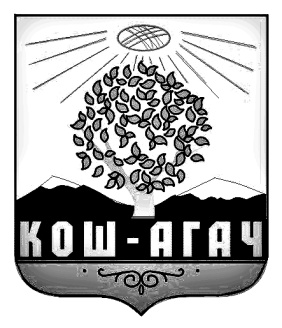 АЛТАЙ РЕСПУБЛИКАМУНИЦИПАЛ ТÖЗÖЛМÖЗИКОШ-АГАШ JУРТЫН АДМИНИСТРАЦИЯЗЫ649780 Кош-Агаш j.Пограничный ором,13тел/факс:8 (388-42) 22-1-60e-mail: moselokoshagach@mail.ru№Вид мероприятияФорма мероприятияПодразделение и (или) должностные лица администрации муниципального образования Кош-Агачское сельское поселение Кош-Агачского района Республики Алтай ответственные за реализацию мероприятияСроки (периодичность) их проведения1.ИнформированиеПроведение публичных мероприятий (собраний, совещаний, семинаров) с контролируемыми лицами в целях их информированияСпециалист по благоустройству и озеленению территорий и объектовПо мере необходимости в течение года;1.ИнформированиеПубликация на сайте руководств по соблюдению обязательных требований в сфере благоустройства при направлении их в адрес местной администрации уполномоченным федеральным органом исполнительной властиСпециалист по благоустройству и озеленению территорий и объектовПо мере поступления1.ИнформированиеРазмещение и поддержание в актуальном состоянии на официальном сайте в сети "Интернет" информации, перечень которой предусмотрен Положения о виде контроляСпециалист по благоустройству и озеленению территорий и объектовПо мере обновления2.Объявление предостереженияОбъявление предостережений контролируемым лицам для целей принятия мер по обеспечению соблюдения обязательных требованийСпециалист по благоустройству и озеленению территорий и объектовВ течение года (при наличии оснований)3.КонсультированиеПроведение должностными лицами администрации муниципального образования Кош-Агачское сельское поселение Кош-Агачского района Республики Алтай консультаций:Консультирование осуществляется посредствам личного обращения, телефонной связи, электронной почты, видео-конференц-связи, при получении письменного запроса - в письменной форме в порядке, установленном Федеральным законом «О порядке рассмотрения обращения граждан Российской Федерации», а также в ходе проведения профилактического мероприятия, контрольного (надзорного) мероприятия.Специалист по благоустройству и озеленению территорий и объектовВ течение года (при наличии оснований)